FICHA TÉCNICA DE GRUPOS DE INVESTIGACIÓNElaborado por:Secretario del Grupo de Investigación 			Director Grupo de InvestigaciónAprobado por:Decano de la Escuela o Director de IdiomasDESCRIPCIÓNDESCRIPCIÓNDESCRIPCIÓNDESCRIPCIÓNDESCRIPCIÓNDESCRIPCIÓNDESCRIPCIÓNDESCRIPCIÓNNombre del Grupo:Nombre del Grupo:Acrónimo(optativo)Correo institucional del grupo:Correo institucional del grupo:Número total de miembros:Número total de miembros:Número total de miembros:LÍNEAS DE INVESTIGACIÓN (máx. 2 líneas):LÍNEAS DE INVESTIGACIÓN (máx. 2 líneas):LÍNEAS DE INVESTIGACIÓN (máx. 2 líneas):LÍNEAS DE INVESTIGACIÓN (máx. 2 líneas):LÍNEAS DE INVESTIGACIÓN (máx. 2 líneas):LÍNEAS DE INVESTIGACIÓN (máx. 2 líneas):LÍNEAS DE INVESTIGACIÓN (máx. 2 líneas):LÍNEAS DE INVESTIGACIÓN (máx. 2 líneas):JUSTIFICACIÓN DE LA CREACIÓN DEL GRUPO: Máximo 800 caracteres, información sobre las acciones o actuaciones que dan soporte a la necesidad de conformar el grupo (problemática, causas y efectos con respecto al área de investigación). Para redactar los antecedentes tome en cuenta lo siguiente: Explique el problema del área del conocimiento en el contexto, local, nacional y mundial. Mencione las principales causas que ocasionan el problema. Mencione las principales consecuencias que se suscitan o se suscitaran de no solucionarse el problema)JUSTIFICACIÓN DE LA CREACIÓN DEL GRUPO: Máximo 800 caracteres, información sobre las acciones o actuaciones que dan soporte a la necesidad de conformar el grupo (problemática, causas y efectos con respecto al área de investigación). Para redactar los antecedentes tome en cuenta lo siguiente: Explique el problema del área del conocimiento en el contexto, local, nacional y mundial. Mencione las principales causas que ocasionan el problema. Mencione las principales consecuencias que se suscitan o se suscitaran de no solucionarse el problema)JUSTIFICACIÓN DE LA CREACIÓN DEL GRUPO: Máximo 800 caracteres, información sobre las acciones o actuaciones que dan soporte a la necesidad de conformar el grupo (problemática, causas y efectos con respecto al área de investigación). Para redactar los antecedentes tome en cuenta lo siguiente: Explique el problema del área del conocimiento en el contexto, local, nacional y mundial. Mencione las principales causas que ocasionan el problema. Mencione las principales consecuencias que se suscitan o se suscitaran de no solucionarse el problema)OBJETIVOS DEL GRUPO:Indicar la intención que tiene el grupo al conformarse como tal y los objetivos que persigue al hacerlo. Para redactar los objetivos tomar en cuenta lo siguiente:Se sugiere redactar el objetivo iniciando con un verbo en infinitivo.Plantee objetivos observables y medibles, no utópicosOBJETIVOS DEL GRUPO:Indicar la intención que tiene el grupo al conformarse como tal y los objetivos que persigue al hacerlo. Para redactar los objetivos tomar en cuenta lo siguiente:Se sugiere redactar el objetivo iniciando con un verbo en infinitivo.Plantee objetivos observables y medibles, no utópicosOBJETIVOS DEL GRUPO:Indicar la intención que tiene el grupo al conformarse como tal y los objetivos que persigue al hacerlo. Para redactar los objetivos tomar en cuenta lo siguiente:Se sugiere redactar el objetivo iniciando con un verbo en infinitivo.Plantee objetivos observables y medibles, no utópicosMISIÓN:Para redactar la misión, utilice máximo 60 palabras, que responda en una frase las siguientes preguntas:-	¿Quiénes somos?-	¿Qué hacemos?-	¿Cómo lo hacemos?-	¿Para qué lo hacemos?MISIÓN:Para redactar la misión, utilice máximo 60 palabras, que responda en una frase las siguientes preguntas:-	¿Quiénes somos?-	¿Qué hacemos?-	¿Cómo lo hacemos?-	¿Para qué lo hacemos?MISIÓN:Para redactar la misión, utilice máximo 60 palabras, que responda en una frase las siguientes preguntas:-	¿Quiénes somos?-	¿Qué hacemos?-	¿Cómo lo hacemos?-	¿Para qué lo hacemos?Logotipo (opcional):Logotipo (opcional):Logotipo (opcional):CONFORMACIÓN DEL GRUPO DE INVESTIGACIÓNMIEMBROS ACTIVOSCONFORMACIÓN DEL GRUPO DE INVESTIGACIÓNMIEMBROS ACTIVOSCONFORMACIÓN DEL GRUPO DE INVESTIGACIÓNMIEMBROS ACTIVOSCONFORMACIÓN DEL GRUPO DE INVESTIGACIÓNMIEMBROS ACTIVOSCONFORMACIÓN DEL GRUPO DE INVESTIGACIÓNMIEMBROS ACTIVOSCONFORMACIÓN DEL GRUPO DE INVESTIGACIÓNMIEMBROS ACTIVOSCONFORMACIÓN DEL GRUPO DE INVESTIGACIÓNMIEMBROS ACTIVOSCONFORMACIÓN DEL GRUPO DE INVESTIGACIÓNMIEMBROS ACTIVOSDIRECTOR DEL GRUPO DE INVESTIGACIÓN DIRECTOR DEL GRUPO DE INVESTIGACIÓN DIRECTOR DEL GRUPO DE INVESTIGACIÓN DIRECTOR DEL GRUPO DE INVESTIGACIÓN DIRECTOR DEL GRUPO DE INVESTIGACIÓN DIRECTOR DEL GRUPO DE INVESTIGACIÓN DIRECTOR DEL GRUPO DE INVESTIGACIÓN DIRECTOR DEL GRUPO DE INVESTIGACIÓN Nombre completo:Nombre completo:Categoría profesionalCategoría profesionalTiempo de dedicaciónTiempo de dedicaciónTiempo de dedicaciónTiempo completoTiempo completoUnidad AcadémicaUnidad AcadémicaCorreo electrónicoCorreo electrónicoSECRETARIO DEL GRUPO DE INVESTIGACIÓNSECRETARIO DEL GRUPO DE INVESTIGACIÓNSECRETARIO DEL GRUPO DE INVESTIGACIÓNSECRETARIO DEL GRUPO DE INVESTIGACIÓNSECRETARIO DEL GRUPO DE INVESTIGACIÓNSECRETARIO DEL GRUPO DE INVESTIGACIÓNSECRETARIO DEL GRUPO DE INVESTIGACIÓNSECRETARIO DEL GRUPO DE INVESTIGACIÓNNombre completo:Nombre completo:Categoría profesionalCategoría profesionalTiempo de dedicaciónTiempo de dedicaciónTiempo de dedicaciónTiempo completoTiempo completoUnidad AcadémicaUnidad AcadémicaCorreo electrónicoCorreo electrónicoNombre completo:Nombre completo:Nombre completo:Nombre completo:Nombre completo:Nombre completo:Nombre completo:Nombre completo:Categoría profesionalTiempo de dedicaciónTiempo de dedicaciónTiempo de dedicaciónUnidad AcadémicaCorreo electrónicoNombre completo:Nombre completo:Nombre completo:Nombre completo:Categoría profesionalTiempo de dedicaciónUnidad AcadémicaCorreo electrónicoCopie este formato las veces que sea necesario para incluir más miembrosCopie este formato las veces que sea necesario para incluir más miembrosCopie este formato las veces que sea necesario para incluir más miembrosCopie este formato las veces que sea necesario para incluir más miembrosMIEMBROS INVITADOSMIEMBROS INVITADOSMIEMBROS INVITADOSMIEMBROS INVITADOSNombre completo:Nombre completo:Nombre completo:Nombre completo:Categoría profesionalTiempo de dedicaciónInstituciónUnidad AcademicaCorreo electrónicoNombre completo:Nombre completo:Nombre completo:Nombre completo:Categoría profesionalTiempo de dedicaciónInstituciónUnidad AcademicaCorreo electrónicoCopie este formato las veces que sea necesario para incluir más miembros Copie este formato las veces que sea necesario para incluir más miembros Copie este formato las veces que sea necesario para incluir más miembros Copie este formato las veces que sea necesario para incluir más miembros MIEMBROS DE LA RAMA ESTUDIANTILMIEMBROS DE LA RAMA ESTUDIANTILMIEMBROS DE LA RAMA ESTUDIANTILMIEMBROS DE LA RAMA ESTUDIANTILNombre completo:Nombre completo:Nombre completo:Nombre completo:NivelCarrera o programaCorreo electrónicoNombre completo:Nombre completo:Nombre completo:Nombre completo:NivelCarrera o programaCorreo electrónicoNombre completo:Nombre completo:Nombre completo:Nombre completo:NivelCarrera o programaCorreo electrónicoNombre completo:Nombre completo:Nombre completo:Nombre completo:NivelCarrera o programaCorreo electrónicoCopie este formato las veces que sea necesario para incluir más miembros Copie este formato las veces que sea necesario para incluir más miembros Copie este formato las veces que sea necesario para incluir más miembros Copie este formato las veces que sea necesario para incluir más miembros PROTOCOLO DE INVESTIGACIÓN QUE JUSTIFICA LA CREACIÓN DEL GRUPOEste proyecto debe estar debidamente registrado en la DGII, caso contrario, deberá regularizar la presentación del formato de proyectos de investigación.PROTOCOLO DE INVESTIGACIÓN QUE JUSTIFICA LA CREACIÓN DEL GRUPOEste proyecto debe estar debidamente registrado en la DGII, caso contrario, deberá regularizar la presentación del formato de proyectos de investigación.Título del Proyecto:Investigador principal (Director del proyecto):Resumen ejecutivo del proyecto (máx. 400 palabras)Antecedentes y justificación:Resumen ejecutivo del proyecto (máx. 400 palabras)Objetivo:Resumen ejecutivo del proyecto (máx. 400 palabras)Resultados esperados:Resumen ejecutivo del proyecto (máx. 400 palabras)Impactos:Fuente de Financiamiento:Fecha inicio:Fecha probable de finalización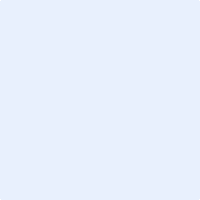 